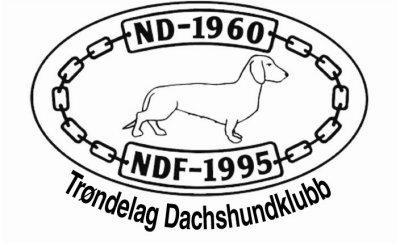 ÅrsmøteFredag 20. januar 2017 kl. 19:00Sted: Midtsand Grendahus, Malvik.Sakliste: Vanlige årsmøtesaker jf. KlubbloveneValg:Henriksen, Terje – leder, På valgØlstøren, Roger – nestleder, Ikke valgHøiseth, Anne Marit – styremedlem, På valgRavlum, Bernt Ole – Styremedlem, Ikke på valgAndersen, Frank – Styremedlem/kasserer, På valgØlstøren, Sturla - Varamedlem På valgKrogstad, Irene - Varamedlem På valgGraffer, Mette - revisor På valgØlstøren, Jorun – vara revisor På valgBorgos, Eva Beate- leder valgkomite På valgHalvorsen, Barbro- medlem Ikke på valgØlstøren, Kine - medlem På valgForslag på kandidater til verv sendes valgkomiteenv/leder Borgos, Eva Beate - Vuluvegen 77, 7563 Malvik.Epost: evaborgos@msn.comFrist for innsending: 30. Desember 2016Saker til årsmøtet sendes styret v/lederTerje Henriksen, Vuluvegen 77 – 7563 MalvikE-post: henriksenterje@msn.comFrist for innsending: 30. Desember 2016Etter årsmøtet blir det kåring av Årets hundi TDHK; utstilling, spor & drev.Koldtbord og sosialt samvær. Send gjerne en e-post til Leder om du kommer, slik at vi beregner nok mat, frist 30. Desember 2016Skal din hund være med i kåringa over Årets hund må resultater for 2016 sendes lederinnen 30. Desember 2016. Statuttene finner du på klubbens hjemmeside www.trondelagdachshundklubb.com 